GratulacjeZarząd  WMZSZACH   składa   serdeczne  gratulacje  za   osiągnięte  wyniki   dla  zawodników  biorących  udział  w  zawodach  MMM    14-16.09.2018r   Ciechanów  a  w  szczególności   za  zajęcie  medalowych miejsc   dla   zawodniczek 1.Filipiak  Magda                            UKS  Trzydziestka  2.Zapałowska  Wiktoria                MLKS  Ostródzianka  oraz  zawodników1.Wożniak  Mateusz                        Hetman  Kętrzyn  2.Kraśniewski  Maciej                      UKS  Uzdowo  Szerokie życie, daleki świat; Szczery wysiłek długich lat; 
Szukać bez przerwy; bez przerwy budować; 
Nie spocząć przy drodze, lecz drogi prostować; 
Co dawne, otaczać wiernie czcią; Nie kostnieć, gdy nowe prądy prą; 
Serce radosne i prawe cele: Trzymajcie  się tego, a zdziałacie  wiele.Z   pozdrowieniem                        Zarząd  WMZSZACH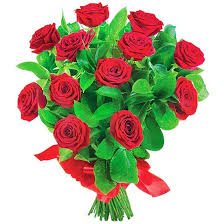 